Definir la firma que le corresponda en las siguientes hojas de este wordCompletar los datos de la firmaSeleccionar la firma completa (no solo los datos) y copiarAbrir las preferencias en su programa de correo ubicadas en: Archivo.../Opciones.../pestaña Correo../Firmas...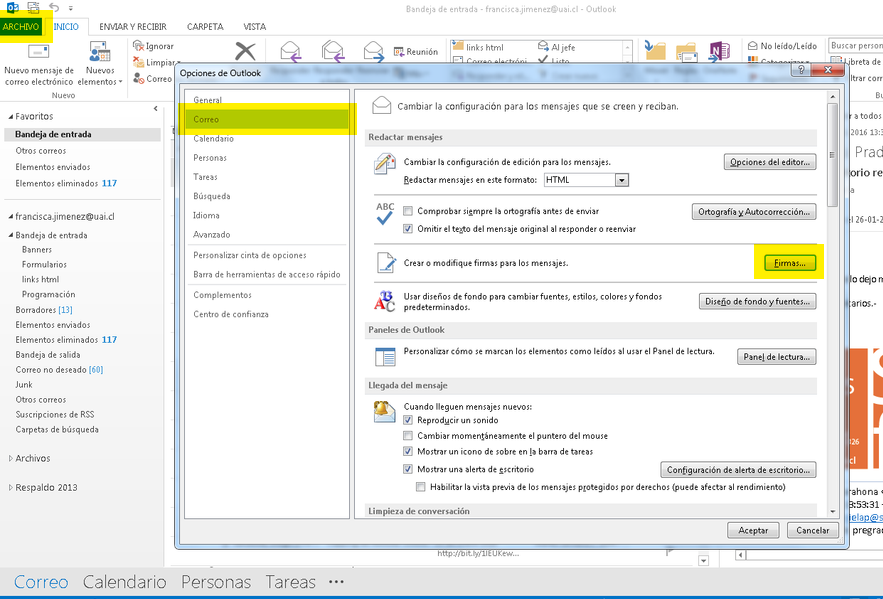 Pegar la firma seleccionadaEstablecer la nueva firma como predeterminada (para que aparezca cada vez que se envía un mail)Se ruega no hacer cambios de tipografía o diagramación de la firma. Ya que no se puede asegurar su correcta visualización en el correo. IMPORTANTE *El logo UAI puede verse cortado en este documento, lo que no debiera afectar una vez que haya sido copiado y pegado en el programa de correos.Ejemplo:*seleccionar debajo de esta lineaUSO POSTGRADO: *seleccionar hasta arriba de esta linea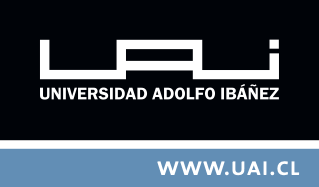 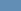 NOMBRE APELLIDOCargo que ocupaFacultad o centro (si es necesario)mail@uai.cl[+56 2] 2331 xxxxDirección opcional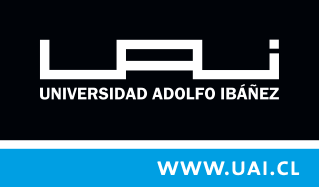 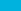 NOMBRE APELLIDOCargo que ocupaFacultad o centro (si es necesario)mail@uai.cl[+56 2] 2331 xxxxDirección opcional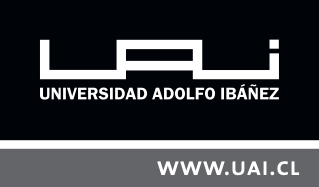 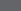 NOMBRE APELLIDOCargo que ocupaFacultad o centro (si es necesario)mail@uai.cl[+56 2] 2331 xxxxDirección opcional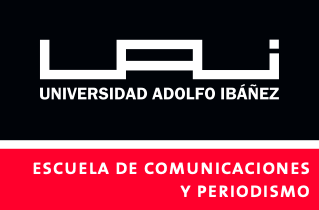 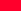 NOMBRE APELLIDOCargo que ocupaFacultad o centro (si es necesario)mail@uai.cl[+56 2] 2331 xxxxDirección opcional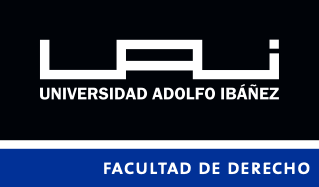 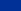 NOMBRE APELLIDOCargo que ocupaFacultad o centro (si es necesario)mail@uai.cl[+56 2] 2331 xxxxDirección opcional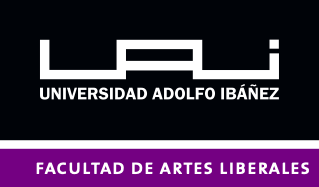 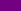 NOMBRE APELLIDOCargo que ocupaFacultad o centro (si es necesario)mail@uai.cl[+56 2] 2331 xxxxDirección opcional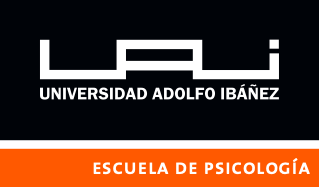 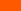 NOMBRE APELLIDOCargo que ocupaFacultad o centro (si es necesario)mail@uai.cl[+56 2] 2331 xxxxDirección opcional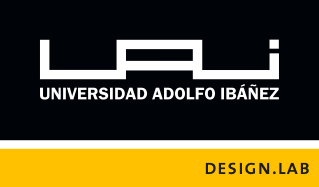 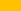 NOMBRE APELLIDOCargo que ocupaFacultad o centro (si es necesario)mail@uai.cl[+56 2] 2331 xxxxDirección opcional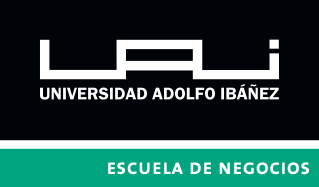 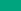 NOMBRE APELLIDOCargo que ocupaFacultad o centro (si es necesario)mail@uai.cl[+56 2] 2331 xxxxDirección opcional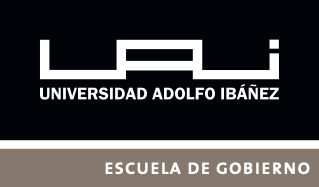 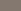 NOMBRE APELLIDOCargo que ocupaFacultad o centro (si es necesario)mail@uai.cl[+56 2] 2331 xxxxDirección opcional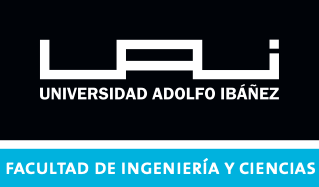 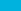 NOMBRE APELLIDOCargo que ocupaFacultad o centro (si es necesario)mail@uai.cl[+56 2] 2331 xxxxDirección opcional